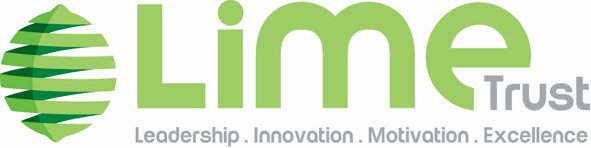 JOB DESCRIPTIONJob Title:		Team Leader (TLR2b)	Responsible to: 	Headteacher/SLTThe following TLR accountabilities are in addition to the Class Teacher job description.JOB PURPOSE:To take specific responsibility and accountability for the day to day management and organisation of your teaching and learning responsibility (TLR).   The specific responsibilities will be discussed and agreed upon start of each academic year and are subject to change in line with the needs of the school.TLR Accountabilities (in addition to Class Teacher responsibilities)Have overall responsibility and accountability for your TLR area ensuring curriculum continuity, consistency, balance, match and progressionTo be an excellent classroom practitioner who has an impact on educational progress of pupils beyond your assigned class group  To assist in the smooth running of the school at all times, including being responsible with the other TLR holders for the school in the absence of the Head Teacher, Deputy Head TeachersTo lead manage and develop a subject or curriculum areaLead regular meetings relevant to your TLR area with appropriate colleaguesTogether with the senior leadership team (SLT) of the school, contribute to, monitor and review the impact of teaching and pupil progress through the analysis of data, ensuring the use of information for planning and target settingContribute to, implement and evaluate the success of School Development Plan relevant to your TLR areaTogether with SLT, lead on the school self evaluation process for your TLR area including lesson observations, monitoring of school standards and bringing about improvementTo lead, develop and enhance the teaching practice of other staffTo line manage and appraise identified teachers and support staff by monitoring performance and where appropriate holding staff to accountTake a lead role in identifying group and/or individual training needs and provide support for colleagues within your area of responsibility promoting a whole school approach Support and implement the vision and ethos of the school/TrustEnsure that the work of the team/whole school is inclusive Promote cross curricular approaches to teaching and learningBe a proactive and effective member of the extended leadership teamBe an effective role model for your team in terms of teaching, behaviour and classroom managementManage, monitor and accurately account for any budget for your areaEvaluate, organise and monitor the use of resourcesEnsure you keep up to date with current developments and disseminate information as appropriate The above-mentioned duties are neither exclusive nor exhaustive and the post holder may be required to carry out other relevant and/or reasonable duties as directed by their Head Teacher/Line Manager commensurate with the skills, abilities and grade of the postPerson Specification - Class teacher plus TLR*I - Interview T – Test/Presentation A – Application FormJOB REQUIREMENTSEssentialDesirableMethod of AssessmentI/T/A*Qualifications Appropriate degree qualification, Qualified Teacher Status, DfE numberAAdditional post graduate qualification in SENDAExperienceExperience of managing a teamA/ILeadership and Management experience I/TOutstanding PractitionerI/TExperience of recording, tracking and monitoring progress of pupils within their class using appropriate systems including ICT.I/TExperience of coaching and mentoring other staff A/IExperience of working within a school settingA/IExperience of working with children and young people with a range of SENDA/ISkills, knowledge and understandingAn understanding of current statutory requirements, educational developments and pedagogy to drive forward standards in teaching and learning  A/IUnderstanding of the principles of effective teaching and learning to ensure all pupils reach their full potential.A/IAn understanding of the SEND code of practiceA/IEffective interpersonal, communication and presentation skills; both written and oral; including IT skillsA/I/TAn understanding of how to record, track and monitor progress of pupils within their class using appropriate systems including ICT.A/IAn understanding the stages of child development and the different characteristics of learningA/ITo understand how to create and maintain a learning environment which matches pupils needsA/IUnderstanding of and strong commitment to safeguarding and child protectionA/IProfessional AttributesAbility to manage time well and work under pressure to deadlinesA/IAbility to form and maintain appropriate professional relationships with pupils, parents and colleagues A/IDemonstrate a positive attitude to learning and a commitment to in-service training and personal developmentA/I/T